Focus of Duties:Maintain clean hygienic surrounding to facilitate the control of infection.Maintenance of basic ward equipment.Ensure patient confidentiality.Duties:Clean, maintain and sterilize work areas and ward equipment within infection control guidelines.Provide a communication network between departments including delivery and collection service as required.Communicate effectively with patients, relatives and staff.Maintain ward linen stocks including the handling of foul and nauseous linen.Assist with maintenance of stores.Provide liquid refreshments for patients when not provided by catering staff.Undertake basic clerical duties as required.Participate in educational, quality improvement and training programs.Actively participate in and contribute to the organisation’s Quality & Safety and Work Health & Safety processes, including the development and implementation of safety systems, improvement initiatives and related training, ensuring that quality and safety improvement processes are in place and acted upon.The incumbent can expect to be allocated duties, not specifically mentioned in this document, that are within the capacity, qualifications and experience normally expected from persons occupying jobs at this classification level.Scope of Work Performed:Responsible for provision of services as defined in primary tasks.Work under the general supervision of the Nurse Unit Manager/Department Manager as appropriate to position.Receives general supervision from the Registered Nurse in charge of a shift in the absence of the Nurse Unit Manager/Department Manager.Comply at all times with THS policy and protocol requirements, in particular those relating to hand hygiene, fire awareness and manual handling, and undertake annual education in relation to the requirements.Essential Requirements:Registration/licences that are essential requirements of this role must remain current and valid at all times whilst employed in this role and the status of these may be checked at any time during employment. It is the employee’s responsibility to ensure that registration/licences remain current and to advise the Employer if their circumstances change. This includes notifying the Employer of any new criminal convictions and/or if a registration/licence is revoked, cancelled or has its conditions altered.The Head of the State Service has determined that the person nominated for this job is to satisfy a pre-employment check before taking up the appointment, on promotion or transfer. The following checks are to be conducted:Conviction checks in the following areas:crimes of violencesex related offencesserious drug offencescrimes involving dishonestyIdentification checkDisciplinary action in previous employment check.Selection Criteria:Demonstrated knowledge of the standards required to prevent infection.Demonstrated ability to communicate effectively with hospital staff and public.Ability and willingness to work as part of a team in promoting a harmonious work environment.Ability to monitor ward/unit stock and stores, ordering when appropriate.Working Environment:The Department of Health and Human Services (DHHS) and Tasmanian Health Service (THS) are committed to improving the health and wellbeing of patients, clients and the Tasmanian community through a sustainable, high quality and safe health and human services system, and value leading with purpose, being creative and innovative, acting with integrity, being accountable and being collegial.State Service Principles and Code of Conduct: The minimum responsibilities required of officers and employees of the State Service are contained in the State Service Act 2000.  The State Service Principles at Sections 7 and 8 outline both the way that employment is managed in the State Service and the standards expected of those who work in the State Service.   The Code of Conduct at Section 9 reinforces and upholds the Principles by establishing standards of behaviour and conduct that apply to all employees and officers, including Heads of Agencies. Officers and employees who are found to have breached the Code of Conduct may have sanctions imposed.The State Service Act 2000 and the Employment Directions can be found on the State Service Management Office’s website at http://www.dpac.tas.gov.au/divisions/ssmo Fraud Management: The Department of Health and Human Services and Tasmanian Health Service have a zero tolerance to fraud.  Officers and employees must be aware of, and comply with, their Agency’s fraud prevention policy and procedure and it is the responsibility of all officers and employees to report any suspected fraudulent activity to their Director or line manager, the Director HR Management and Strategy or to the Manager Internal Audit.   The DHHS and THS are committed to minimising the occurrence of fraud through the development, implementation and regular review of fraud prevention, detection and response strategies, and are conscious of the need to protect employees who advise management of suspected fraudulent activity from reprisal or harassment, and to comply with its obligations under the Public Interest Disclosure Act 2002.  Any matter determined to be of a fraudulent nature will be followed up and appropriate action will be taken. This may include having sanctions imposed under the State Service Act 2000. Delegations: This position may exercise delegations in accordance with a range of Acts, Regulations, Awards, administrative authorities and functional arrangements mandated by Statutory office holders including the Secretary.  The relevant Unit Manager can provide details to the occupant of delegations applicable to this position.  DHHS and the THS have a zero tolerance in relation to fraud and in exercising any delegations attached to this role the occupant is responsible for the detection and prevention of fraud, misappropriation and other irregularities, and for ensuring that all officers and employees are aware of their Agency’s fraud policy and reporting procedures.Blood borne viruses and immunisation: Health Care Workers (as defined by DHHS and THS policy) with the Department of Health and Human Services and Tasmanian Health Service are expected to comply with their Agency’s policies and procedures relating to blood borne viruses and immunisation, including against Hepatitis B. Depending on the level of risk associated with their duties, Health Care Workers may be required to demonstrate current immunity, previous seroconversion to Hepatitis B or immunity following vaccination. Records and Confidentiality: Officers and employees of the Department of Health and Human Services and the Tasmanian Health Service are responsible and accountable for making proper records.  Confidentiality must be maintained at all times and information must not be accessed or destroyed without proper authority.Smoke-free: The Department of Health and Human Services and the Tasmanian Health Service are smoke-free work environments.  Smoking is prohibited in all State Government workplaces, including vehicles and vessels.Department of Health and Human Servicesand Tasmanian Health ServiceStatement of Duties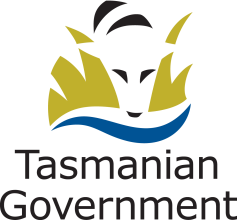 Position Title: Hospital AidePosition Number: GenericEffective Date:       June 2011Group and Unit: Tasmanian Health Service (THS) – Royal Hobart HospitalGroup and Unit: Tasmanian Health Service (THS) – Royal Hobart HospitalGroup and Unit: Tasmanian Health Service (THS) – Royal Hobart HospitalSection: VariousLocation: SouthLocation: SouthAward: Health and Human Services (Tasmanian State Service)Position Status: Permanent/Fixed-Term/CasualPosition Status: Permanent/Fixed-Term/CasualAward: Health and Human Services (Tasmanian State Service)Position Type: Full Time/Part Time/CasualPosition Type: Full Time/Part Time/CasualLevel: 3Classification: Health Services OfficerClassification: Health Services OfficerReports To: Nurse Unit Manager / Department ManagerReports To: Nurse Unit Manager / Department ManagerReports To: Nurse Unit Manager / Department ManagerCheck Type: AnnulledCheck Frequency: Pre-employmentCheck Frequency: Pre-employment